INDUSTRIAL ACTION 2021/2022 ADJUSTMENT FOR PART-TIME VARIABLE WORKING HOURS:  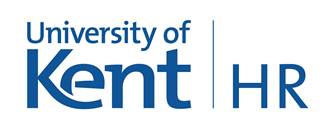 This form should be completed by part time staff to change their pay deduction for strike action to reflect their actual lost working time. The strike absence should be recorded on Staff Connect.  A copy of this form will be held on your HR file for a period in line with our data retention policy.  This data will be used to assist the University in planning mitigation and to assess the impact of the action. Once completed, this form should be sent to hrindustrialaction@kent.ac.uk with a copy retained by the employee.PART 1: EMPLOYEE DETAILSPART 1: EMPLOYEE DETAILSPART 1: EMPLOYEE DETAILSPART 1: EMPLOYEE DETAILSPART 1: EMPLOYEE DETAILSPART 1: EMPLOYEE DETAILSPART 1: EMPLOYEE DETAILSPART 1: EMPLOYEE DETAILSPART 1: EMPLOYEE DETAILSPART 1: EMPLOYEE DETAILSPART 1: EMPLOYEE DETAILSPART 1: EMPLOYEE DETAILSPART 1: EMPLOYEE DETAILSPART 1: EMPLOYEE DETAILSFor completion by the EMPLOYEE onlyFor completion by the EMPLOYEE onlyFor completion by the EMPLOYEE onlyFor completion by the EMPLOYEE onlyFor completion by the EMPLOYEE onlyFor completion by the EMPLOYEE onlyFor completion by the EMPLOYEE onlyFor completion by the EMPLOYEE onlyFor completion by the EMPLOYEE onlyFor completion by the EMPLOYEE onlyFor completion by the EMPLOYEE onlyFor completion by the EMPLOYEE onlyFor completion by the EMPLOYEE onlyFor completion by the EMPLOYEE onlyTitleTitleStaff ID numberStaff ID numberForename(s)Forename(s)Post numberPost numberSurnameSurnameJob titleJob titleWeekly hoursWeekly hoursSchool/DepartmentSchool/DepartmentPART 2: HOURS DUE TO HAVE BEEN WORKED PART 2: HOURS DUE TO HAVE BEEN WORKED PART 2: HOURS DUE TO HAVE BEEN WORKED PART 2: HOURS DUE TO HAVE BEEN WORKED PART 2: HOURS DUE TO HAVE BEEN WORKED PART 2: HOURS DUE TO HAVE BEEN WORKED PART 2: HOURS DUE TO HAVE BEEN WORKED PART 2: HOURS DUE TO HAVE BEEN WORKED PART 2: HOURS DUE TO HAVE BEEN WORKED PART 2: HOURS DUE TO HAVE BEEN WORKED PART 2: HOURS DUE TO HAVE BEEN WORKED PART 2: HOURS DUE TO HAVE BEEN WORKED PART 2: HOURS DUE TO HAVE BEEN WORKED PART 2: HOURS DUE TO HAVE BEEN WORKED Please complete this section as fully as possible, please add new rows, if requiredPlease complete this section as fully as possible, please add new rows, if requiredPlease complete this section as fully as possible, please add new rows, if requiredPlease complete this section as fully as possible, please add new rows, if requiredPlease complete this section as fully as possible, please add new rows, if requiredPlease complete this section as fully as possible, please add new rows, if requiredPlease complete this section as fully as possible, please add new rows, if requiredPlease complete this section as fully as possible, please add new rows, if requiredPlease complete this section as fully as possible, please add new rows, if requiredPlease complete this section as fully as possible, please add new rows, if requiredPlease complete this section as fully as possible, please add new rows, if requiredPlease complete this section as fully as possible, please add new rows, if requiredPlease complete this section as fully as possible, please add new rows, if requiredPlease complete this section as fully as possible, please add new rows, if requiredDateHours due to have been workedHours due to have been workedHours due to have been workedHours due to have been workedDateDateHours due to have been workedHours due to have been workedHours due to have been workedHours due to have been workedHours due to have been workedPART 3: DECLARATIONPART 3: DECLARATIONPART 3: DECLARATIONPART 3: DECLARATIONPART 3: DECLARATIONPART 3: DECLARATIONPART 3: DECLARATIONPART 3: DECLARATIONPART 3: DECLARATIONPART 3: DECLARATIONPART 3: DECLARATIONPART 3: DECLARATIONPART 3: DECLARATIONFor completion by the EMPLOYEE onlyFor completion by the EMPLOYEE onlyFor completion by the EMPLOYEE onlyFor completion by the EMPLOYEE onlyFor completion by the EMPLOYEE onlyFor completion by the EMPLOYEE onlyFor completion by the EMPLOYEE onlyFor completion by the EMPLOYEE onlyFor completion by the EMPLOYEE onlyFor completion by the EMPLOYEE onlyFor completion by the EMPLOYEE onlyFor completion by the EMPLOYEE onlyFor completion by the EMPLOYEE onlyI confirm that I was due to work the above hours, but did not due to strike action:I confirm that I was due to work the above hours, but did not due to strike action:I confirm that I was due to work the above hours, but did not due to strike action:I confirm that I was due to work the above hours, but did not due to strike action:I confirm that I was due to work the above hours, but did not due to strike action:I confirm that I was due to work the above hours, but did not due to strike action:I confirm that I was due to work the above hours, but did not due to strike action:I confirm that I was due to work the above hours, but did not due to strike action:I confirm that I was due to work the above hours, but did not due to strike action:I confirm that I was due to work the above hours, but did not due to strike action:I confirm that I was due to work the above hours, but did not due to strike action:I confirm that I would like the University to adjust my pay deduction to reflect the hours not worked rather than 1/365 of my salary. I have also recorded an absence in Staff Connect for the dates above:I confirm that I would like the University to adjust my pay deduction to reflect the hours not worked rather than 1/365 of my salary. I have also recorded an absence in Staff Connect for the dates above:I confirm that I would like the University to adjust my pay deduction to reflect the hours not worked rather than 1/365 of my salary. I have also recorded an absence in Staff Connect for the dates above:I confirm that I would like the University to adjust my pay deduction to reflect the hours not worked rather than 1/365 of my salary. I have also recorded an absence in Staff Connect for the dates above:I confirm that I would like the University to adjust my pay deduction to reflect the hours not worked rather than 1/365 of my salary. I have also recorded an absence in Staff Connect for the dates above:I confirm that I would like the University to adjust my pay deduction to reflect the hours not worked rather than 1/365 of my salary. I have also recorded an absence in Staff Connect for the dates above:I confirm that I would like the University to adjust my pay deduction to reflect the hours not worked rather than 1/365 of my salary. I have also recorded an absence in Staff Connect for the dates above:I confirm that I would like the University to adjust my pay deduction to reflect the hours not worked rather than 1/365 of my salary. I have also recorded an absence in Staff Connect for the dates above:I confirm that I would like the University to adjust my pay deduction to reflect the hours not worked rather than 1/365 of my salary. I have also recorded an absence in Staff Connect for the dates above:I confirm that I would like the University to adjust my pay deduction to reflect the hours not worked rather than 1/365 of my salary. I have also recorded an absence in Staff Connect for the dates above:I confirm that I would like the University to adjust my pay deduction to reflect the hours not worked rather than 1/365 of my salary. I have also recorded an absence in Staff Connect for the dates above:Employee name:Employee name:Employee name:Employee name:Signature:Signature:Signature:Signature:Signature:Signature:Date:Date:Date:PART 4: AUTHORISATION PART 4: AUTHORISATION PART 4: AUTHORISATION PART 4: AUTHORISATION PART 4: AUTHORISATION PART 4: AUTHORISATION PART 4: AUTHORISATION PART 4: AUTHORISATION PART 4: AUTHORISATION PART 4: AUTHORISATION PART 4: AUTHORISATION PART 4: AUTHORISATION PART 4: AUTHORISATION PART 4: AUTHORISATION For completion by the School/Department onlyFor completion by the School/Department onlyFor completion by the School/Department onlyFor completion by the School/Department onlyFor completion by the School/Department onlyFor completion by the School/Department onlyFor completion by the School/Department onlyFor completion by the School/Department onlyFor completion by the School/Department onlyFor completion by the School/Department onlyFor completion by the School/Department onlyFor completion by the School/Department onlyFor completion by the School/Department onlyFor completion by the School/Department onlyI confirm that the above work was due to be undertaken and was not. I further confirm that the hours indicated above are an accurate record of the employees normal working pattern:I confirm that the above work was due to be undertaken and was not. I further confirm that the hours indicated above are an accurate record of the employees normal working pattern:I confirm that the above work was due to be undertaken and was not. I further confirm that the hours indicated above are an accurate record of the employees normal working pattern:I confirm that the above work was due to be undertaken and was not. I further confirm that the hours indicated above are an accurate record of the employees normal working pattern:I confirm that the above work was due to be undertaken and was not. I further confirm that the hours indicated above are an accurate record of the employees normal working pattern:I confirm that the above work was due to be undertaken and was not. I further confirm that the hours indicated above are an accurate record of the employees normal working pattern:I confirm that the above work was due to be undertaken and was not. I further confirm that the hours indicated above are an accurate record of the employees normal working pattern:I confirm that the above work was due to be undertaken and was not. I further confirm that the hours indicated above are an accurate record of the employees normal working pattern:I confirm that the above work was due to be undertaken and was not. I further confirm that the hours indicated above are an accurate record of the employees normal working pattern:I confirm that the above work was due to be undertaken and was not. I further confirm that the hours indicated above are an accurate record of the employees normal working pattern:I confirm that the above work was due to be undertaken and was not. I further confirm that the hours indicated above are an accurate record of the employees normal working pattern:I confirm that the above work was due to be undertaken and was not. I further confirm that the hours indicated above are an accurate record of the employees normal working pattern:I confirm that the above work was due to be undertaken and was not. I further confirm that the hours indicated above are an accurate record of the employees normal working pattern:Name:Name:Name:Name:Signature:Signature:Signature:Signature:Signature:Signature:Date:Date:Date: